1.Sondag 01 Augustus 2021Psalm 3: 1 – 9Vers 1: ‘n Psalm van Dawid toe hy vir sy seun Absalom gevlug het.Vers 2: Ek het so baie vyande, HERE! Baie kom in opstand teen my.Vers 3: Daar was talle wat van my sê: “Van God kom daar geen hulp nie!” SELAVers 4: Maar U HERE, beskerm my aan alle kante, U herstel my eer en aansien.Vers 5: As ek na die HERE roep, antwoord Hy my van Sy Heilige berg af. SELA.Vers 6: As ek gaan lê, slaap ek goed; ek word ook weer wakker, want die HERE sorg vir my.Vers 7: Ek is nie bang vir tienduisend mense wat van alle kante op my toesak nie.Vers 8: Kom tog, HERE, help my, my God! U het nog altyd my vyande se mag verbreek, 2.U het die aanval van die goddeloses afgeslaan.Vers 9: Hulp kom net van die HERE af. U laat dit goed gaan met U volk. SELA.Preek.Ons is almal baie bewus van die woorde veiligheid, gemoedsrus en sekuriteit. Die teenoorgestelde woorde soos onveiligheid, woede, onstuimigheid en kwetsbaarheid ken ons maar te goed. Baie aandag en geld word gespandeer en baie moeite word gedoen om te sorg dat ons gemaklik en veilig kan bly.Eeue gelede was dieselfde dinge daar wat mense se aandag besig gehou het.Die eerste verse van hierdie Psalm is nogal ‘n aanduiding van die intense spanning wat in die koningshuis van Dawid afgespeel het.3.Dit klink soos ‘n modern verslaggewer se berig. Ons is al redelik gewoond aan gesinsgeweld en misdaad.Daar is gereeld aaklige voorbeelde op TV of in die koerante, van hierdie soort misdaad.Onthou dat hierdie seun van Dawid ‘n besonderse naam gehad het wat ‘n mens se gedagtes kan besighou.Absalom beteken ‘vader van vrede’En nou is die vraag: Was hierdie naam dan juis ‘n begeerte of versugting van Dawid dat daar tog vrede mag wees?Dit wys vir ons aan die anderkant die werklikheid waarmee ons almal te doene het.Alhoewel dit normal weg NIE so is dat ALLE mense altyd net stryd en oorlog en moeilikheid soek nie, is daar tog sulke mense soos Absalom.4.Luister wat Dawid in hierdie gedig vir ons deurgee.Moenie vergeet dat ons besig is met God se Woord, wat geinspireerde woorde is, wat God laat opteken het vir ons.Die eerste woorde sluit aan by die vyand wat ons noual ken, maar hoor die woorde: “Ek het so baie vyande, HERE! Baie kom in opstand teen my.”Gebeur dit nie ook partykeer met ons dat ons in alles EERDER die donkerkant van die lewe raaksien nie?In vers 3: sê hy: Daar is talle wat van my sê: “Van God kom daar vir hom geen hulp nie!”….EN daardie ‘Sela’ wat vir die musiek belangrik is en vir ons dan uitlig: “Wag ‘n bietjie en dink daaroor na!”Ons wil amper uitroep: “Wat ‘n gemors!”5.Maar dan, te midde van dit alles, kom Dawid met ‘n boodskap in vers 4 en 5 wat ons moet onthou: (4)“Maar U HERE, beskerm my aan alle kante U herstel my eer en aansien. (5) As ek na die HERE roep, antwoord Hy my van Sy Heilige berg af….” ..en dan staan die musiekteken”SELA” weer daar – “Wag ‘n bietjie en dink daaroor na!”Hierdie gedig noem drie belangrike punte wat God vir die gelowige gee:Te midde van die onveilige situasie word dit beklemtoon dat daar wel Veiligheid IS. Selfs wanneer ons kyk na die huidige lewenssituasie in hierdie land, is ons ook broos en skrikkerig. En daar is genoeg geluide wat klink soos vers 3 wat Dawid noem: Daar is talle wat van my sê: “Van God kom daar vir hom geen hulp nie!” Dis gewoonlik mense wat God nie ken nie, of nie met Hom rekening hou nie, of selfs 6.mense wat sou wou voorgee dat hulle Christene is maar hulle verhouding met God is glad nie gesond nie. Maar dit verander niks aan die werklikheid nie. Let op die woordjie “SELA” wat ons dalk nie eers gelees het nie. Daardie woord is eintlik ‘n aanduiding vir die musikant, en dus ook vir ons wat hierna luister: “Stop en dink mooi hieroor na”. Die menslike beoordeling van die tragiese situasie maak jou knieë lam…… Maar luister wat skryf Dawid: God is ‘n skild vir my. Dit beteken vir my dat God vir ons omgee en beskerming is beskikbaar. EN!!! Die mens wat God het as sy Beskermer, hy is voorwaar bevoorreg, en gelukkig. Die HERE bou ons lewens… as ons Hom toelaat…aansien. Natuurlik moet ek en jy onthou dat dit 7.nie gaan oor wat mense van my en jou dink nie. Dit gaan oor wat God van my en jou dink. Ek is Sy kind, omdat ek Jesus aangeneem het as my Verlosser en HERE. En daarom is die volgende waarheid baie belangrik. God se mense kan hulle koppe optel, selfs in ongemaklike tye.God se mense weet dat God in alles steeds in beheer is.Hy gee ons stof tot dankbaarheid, want Hy gee die redding wat ons nie self kon of kan bewerk nie.Maar onthou dat jou verhouding met God reg moet wees.Dan kan jy hierdie leid saam met Dawid sing!AMEN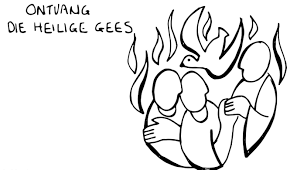 Ds Hennie MaréSel: 082 492 1353Epos: hjmare@gmail.comPreek 01 Augustus 2021 Psalm 3: 1 - 9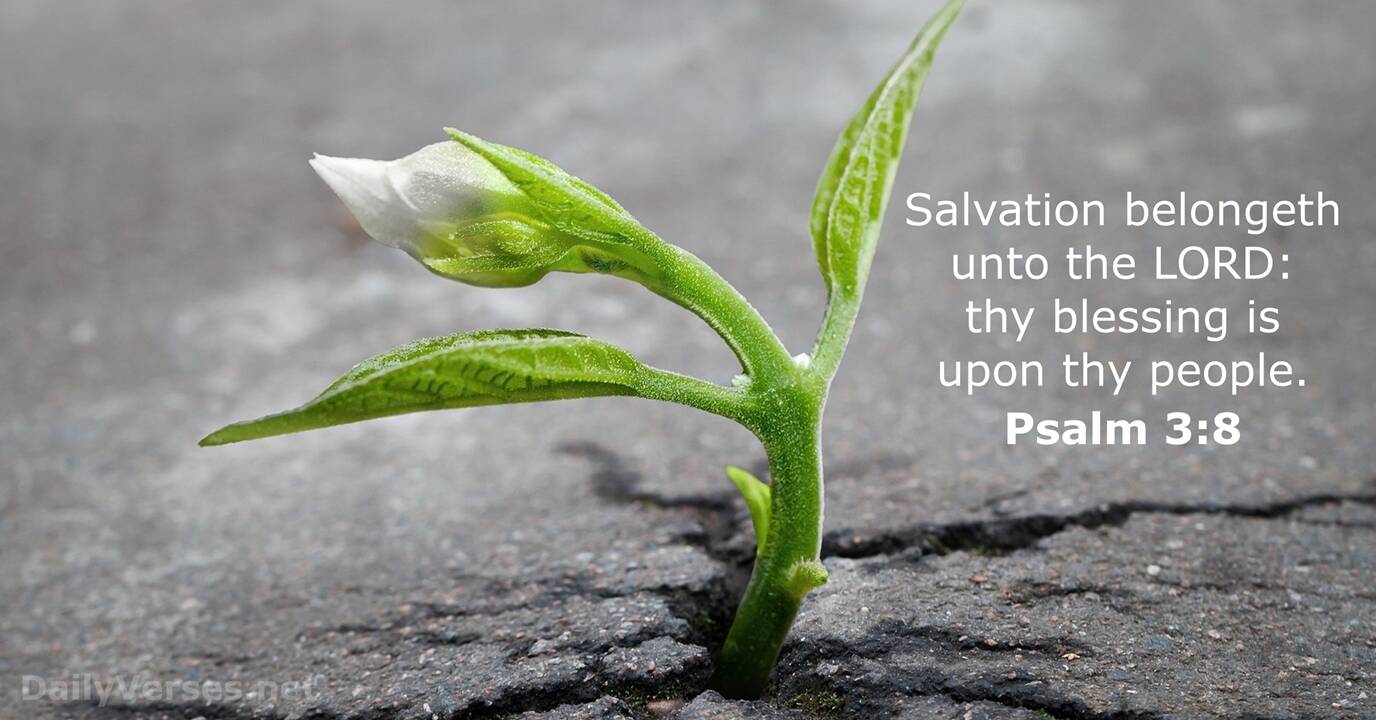 